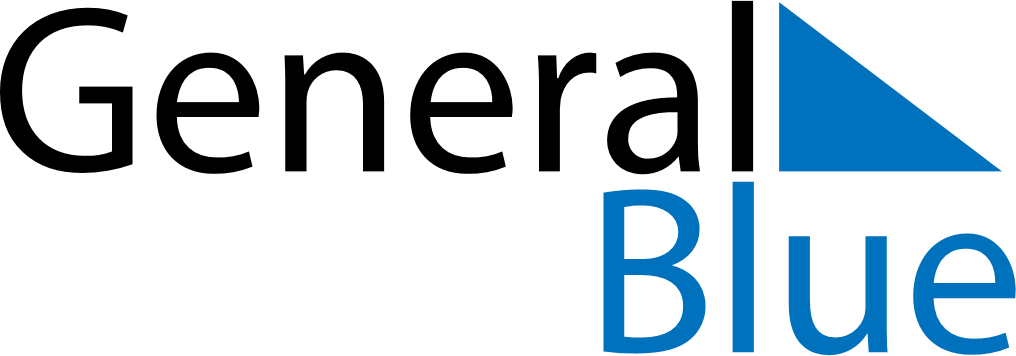 April 2030April 2030April 2030April 2030April 2030April 2030GuamGuamGuamGuamGuamGuamSundayMondayTuesdayWednesdayThursdayFridaySaturday1234567891011121314151617181920Tax DayGood Friday21222324252627Easter SundayAdministrative Professionals Day282930NOTES